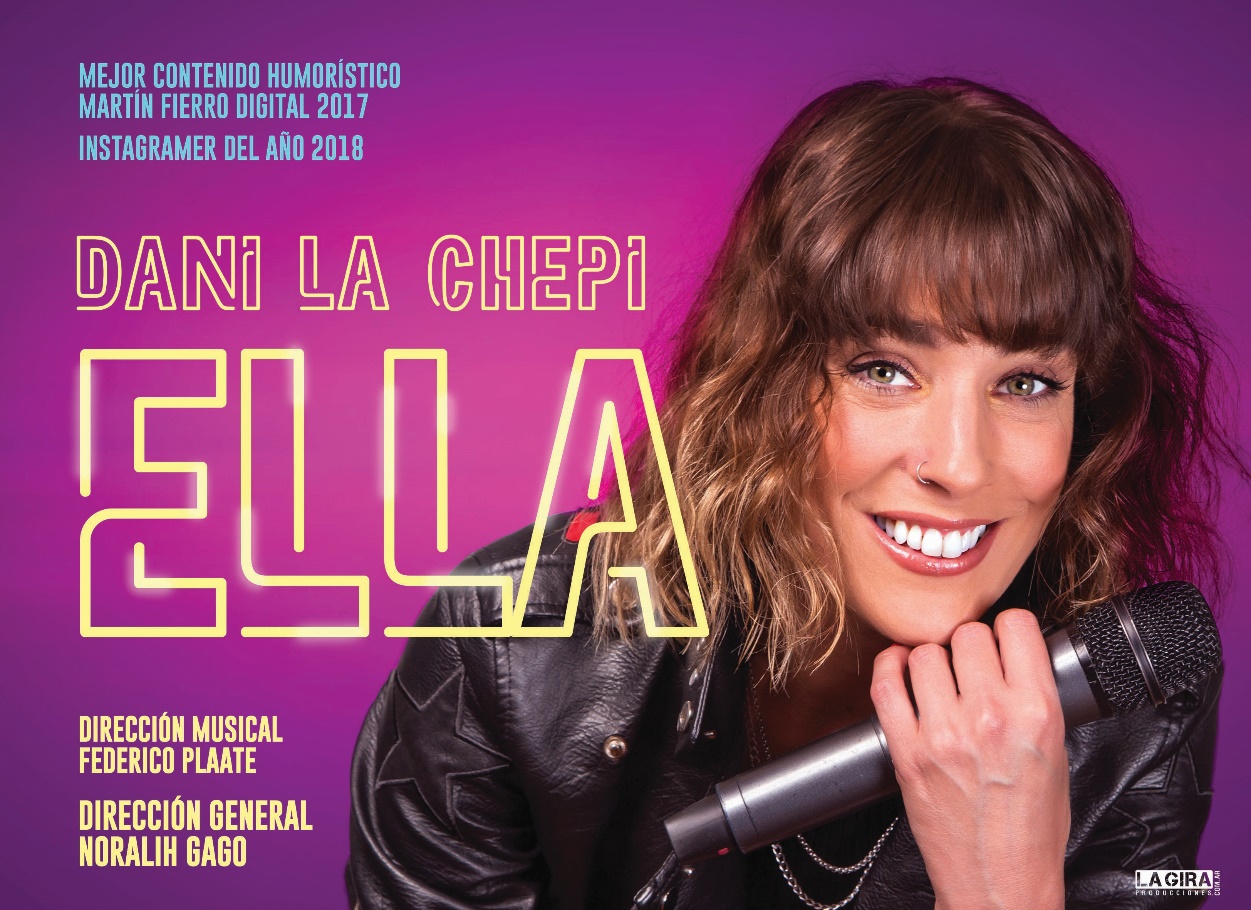 La multifacética Dani La Chepi estrena su segundo espectáculo en el que fusiona dos de sus grandes pasiones: la música y el humor.Dani La Chepi “Ella” es show en el que, a través de su propia mirada y la de sus personajes, nos invitará a vivir una experiencia única. Con el humor como hilo conductor, realizará un recorrido musical por diferentes estilos y canciones que han marcado la vida de varias generaciones. Para reírse, emocionarse y dejarse llevar por un viaje que propone conectarnos con sus sueños...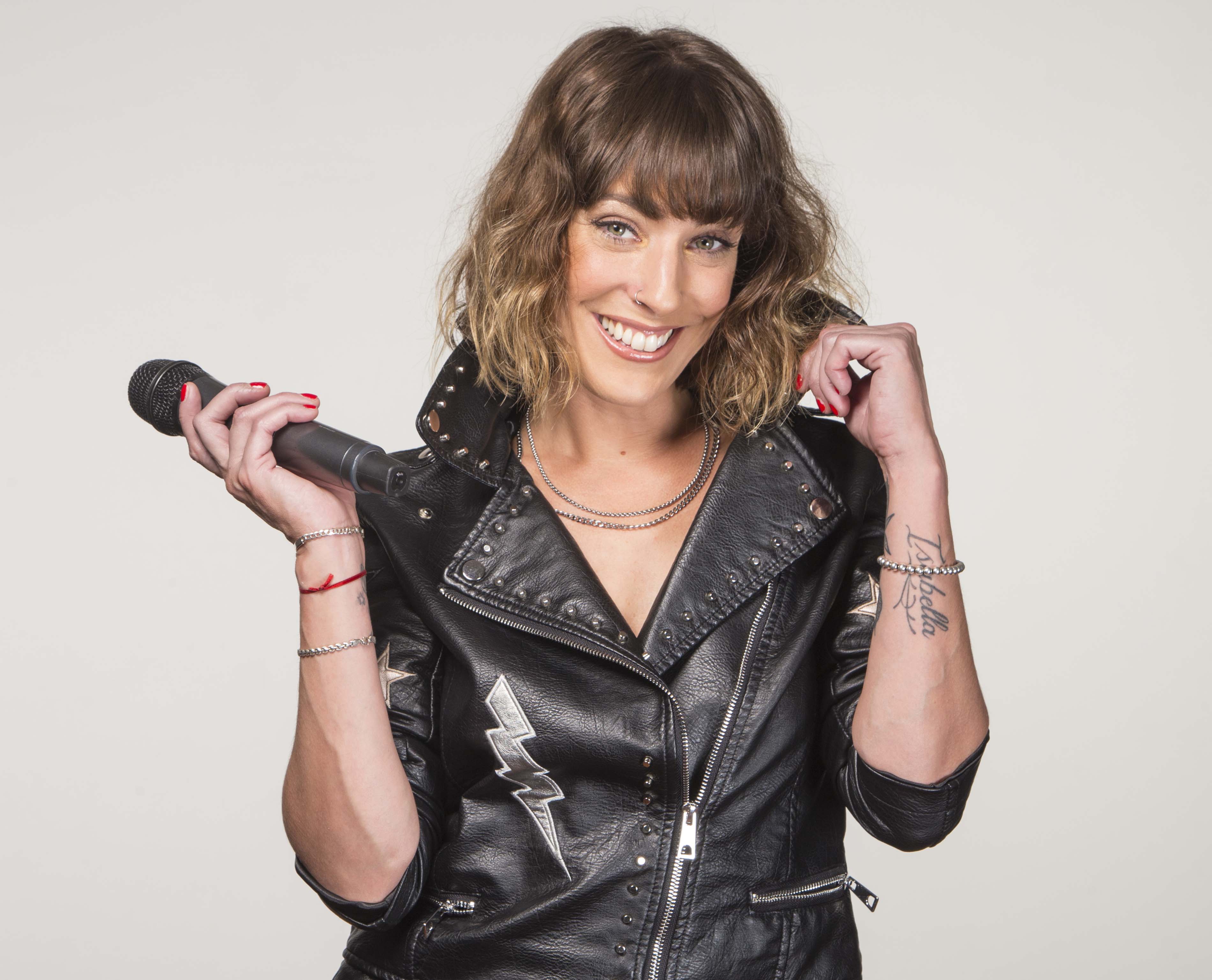 Nuevamente dirigida por Noralih Gago, Dani La Chepi “Ella” contará con la dirección musical del maestro Federico Plaate, quien la acompañará en vivo en esta fiesta musical.Ficha técnico artísticaActriz: Daniela ViaggiamariDirección: Noralih GagoLibro: Noralih Gago y Daniela ViaggiamariAsistente de Dirección: Martin PalladinoProducción y Dirección musical: Federico PlaateDiseño Coreografía: Vanesa Garcia MillanDiseño y realización de Vestuario: Pablo BattagliaDiseño de Luces: Rodrigo Díaz / Sebastian BahamondeDiseño Gráfico: Florencia BembihyFotografía: Silvio ZuccheriIluminador: Sebastián BahamondeSonidista: Claudio Straci Comunicación redes: María Paz Bernal y Martin CostasPrensa y comunicación: María LapadulaProgramación: Julieta TurcoAdministración: Verónica SilbermanAsistente de Producción: Walter BasanProducción Ejecutiva: Ignacio MoldesProducción de La Chepi en Redes: Evelyn BottoProducción General: Gustavo Ferrari, Nicolás Mastromarinoy La Gira Producciones--María LapadulaPrensa y Comunicación 011 15-3524-8952